Состояние дорог до ремонта: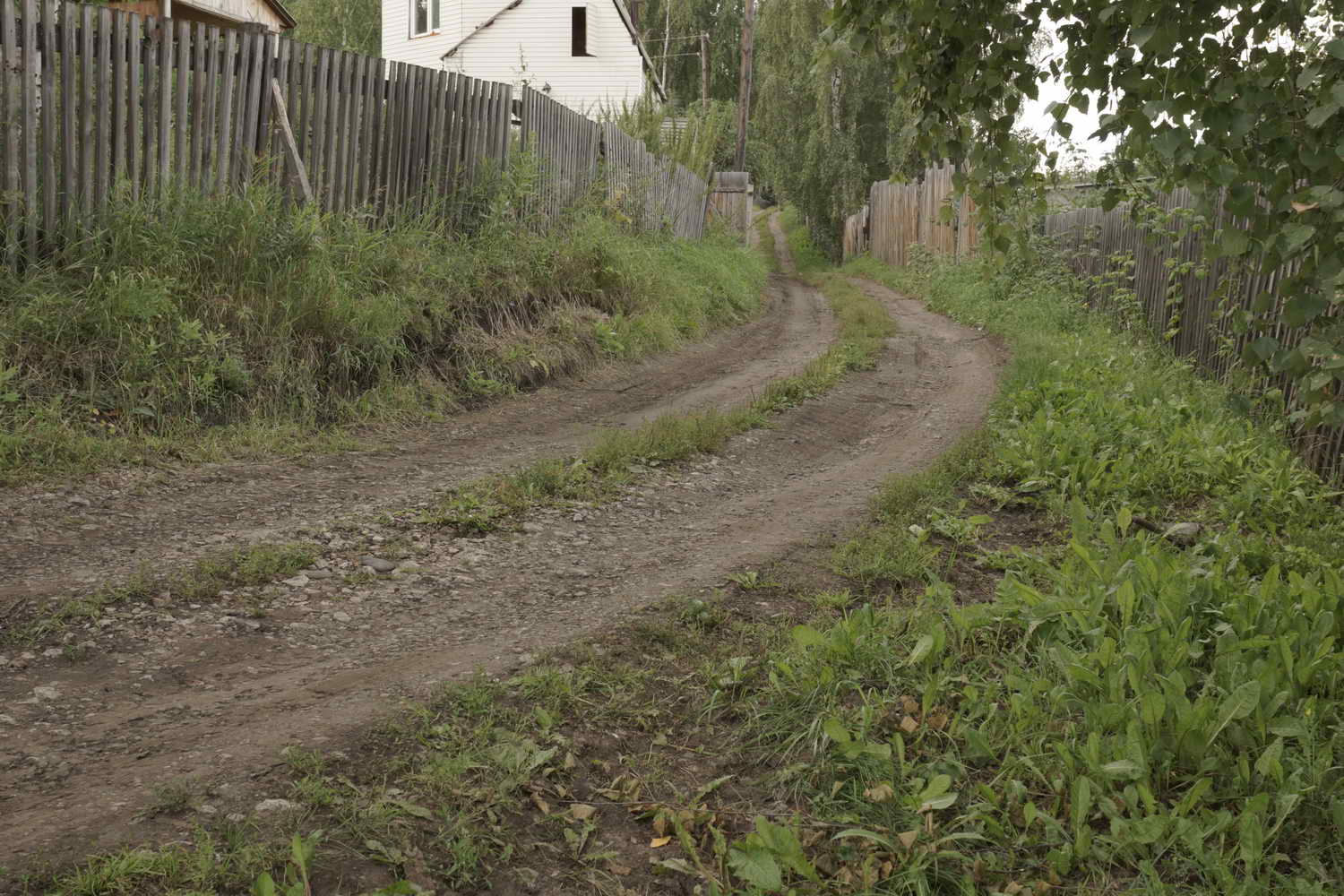 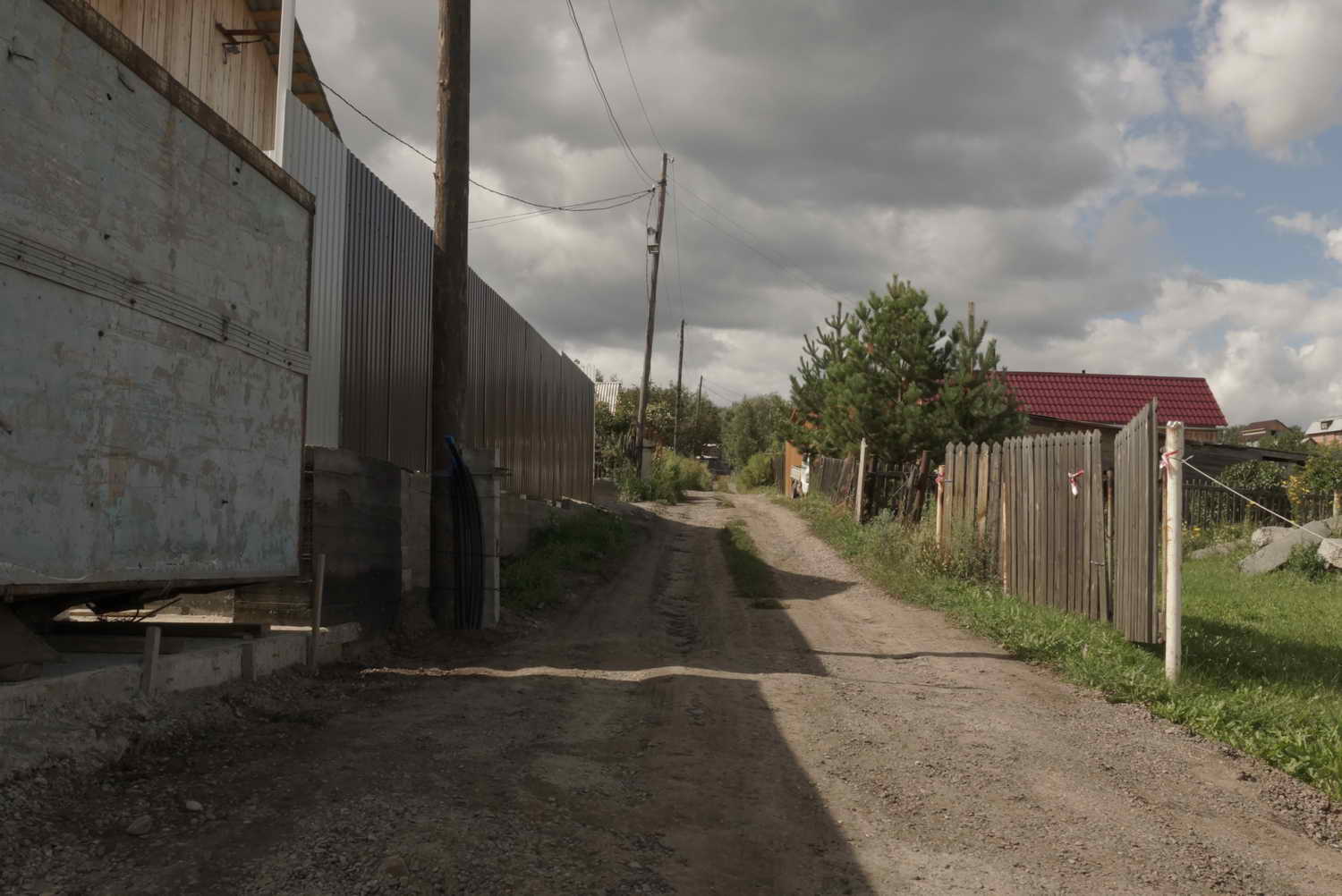 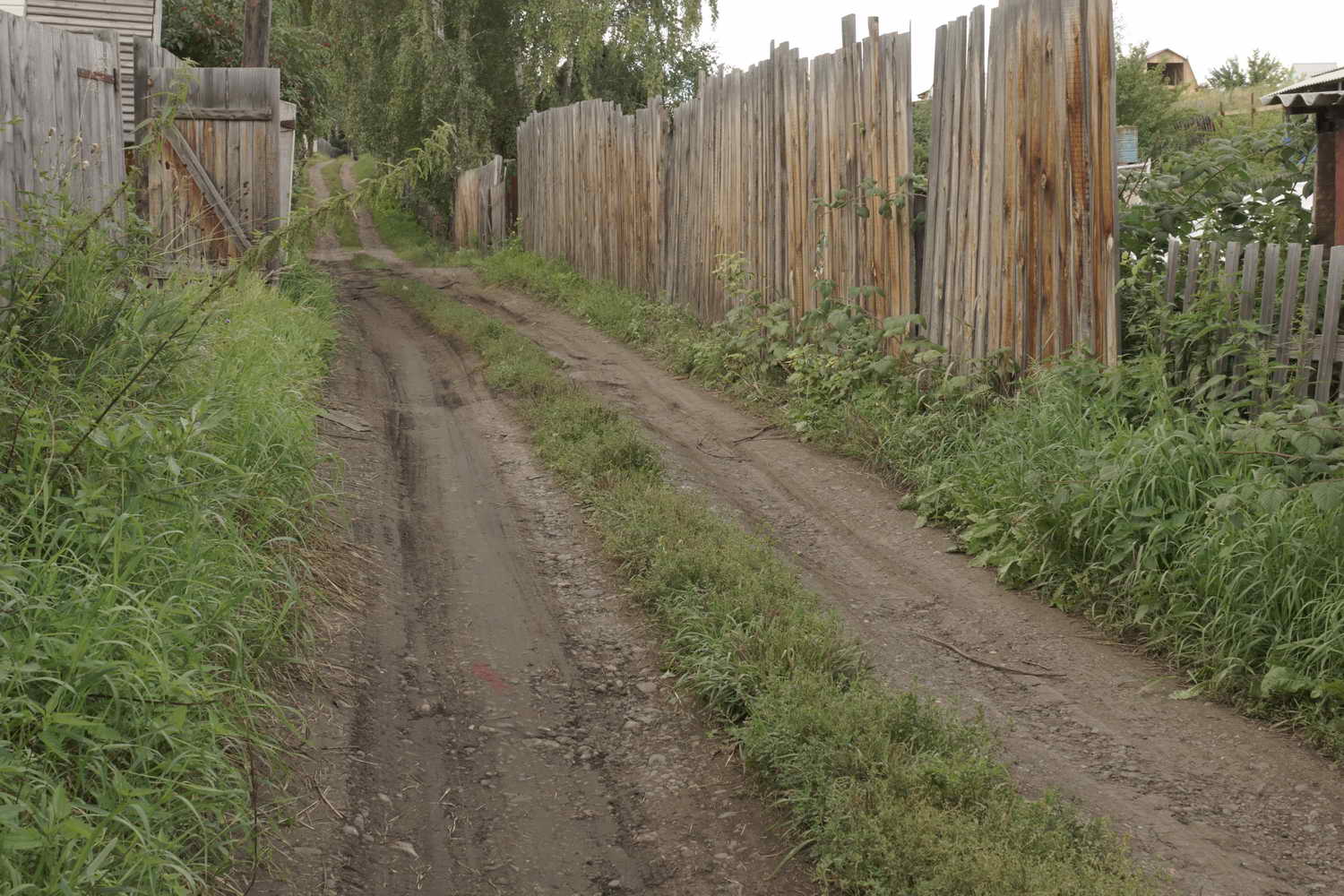 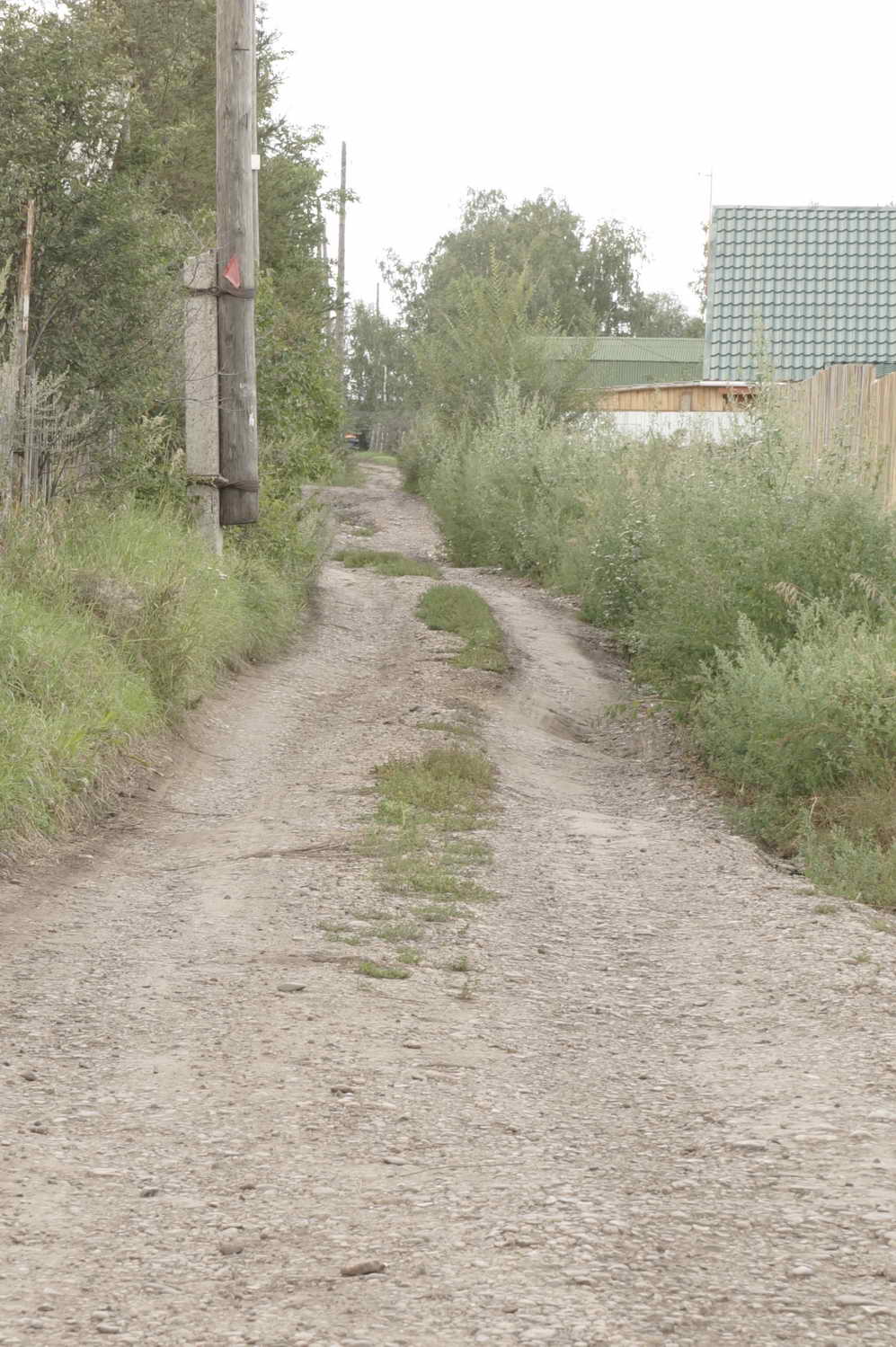 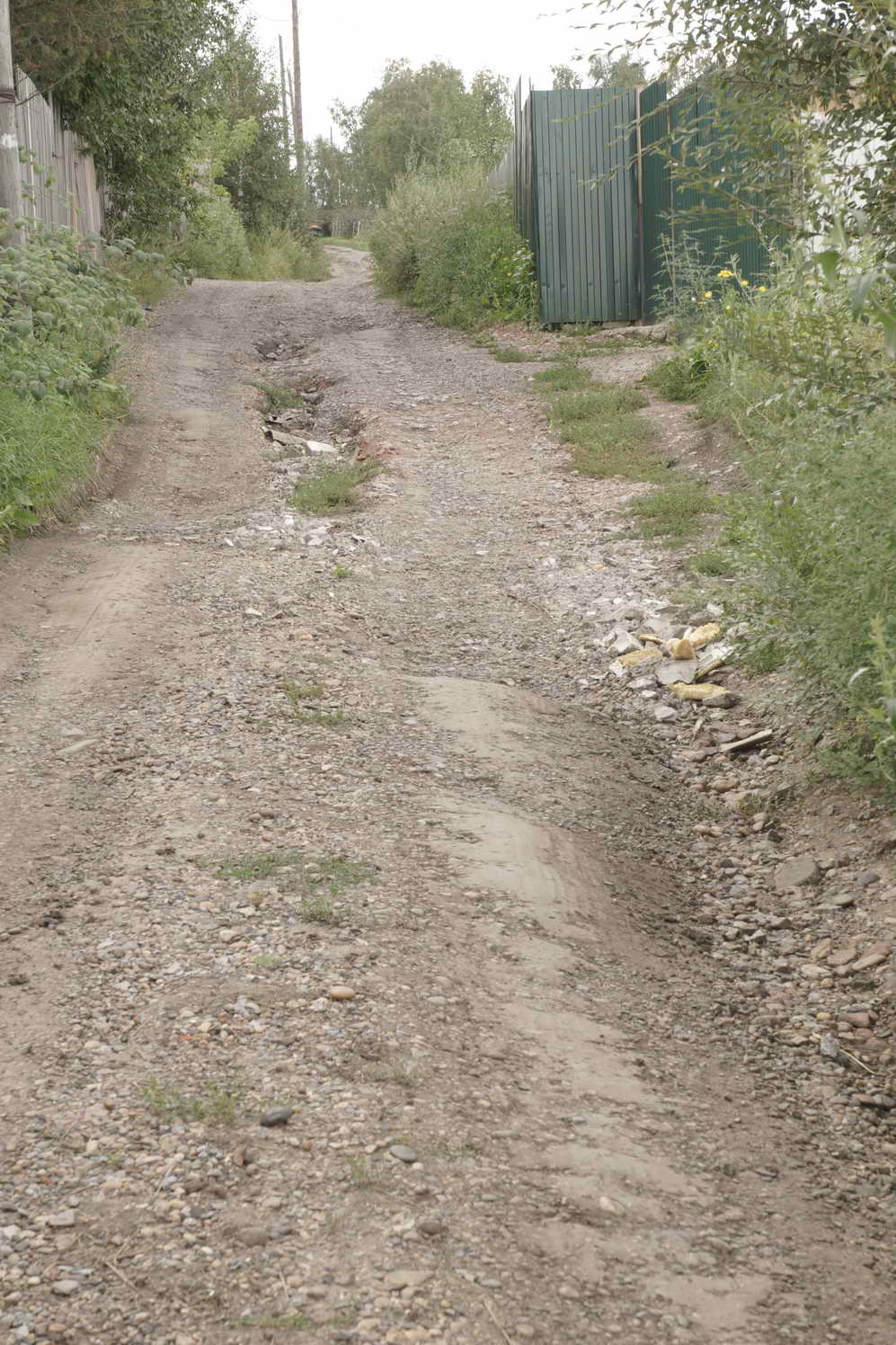 Состояние дорог после ремонта: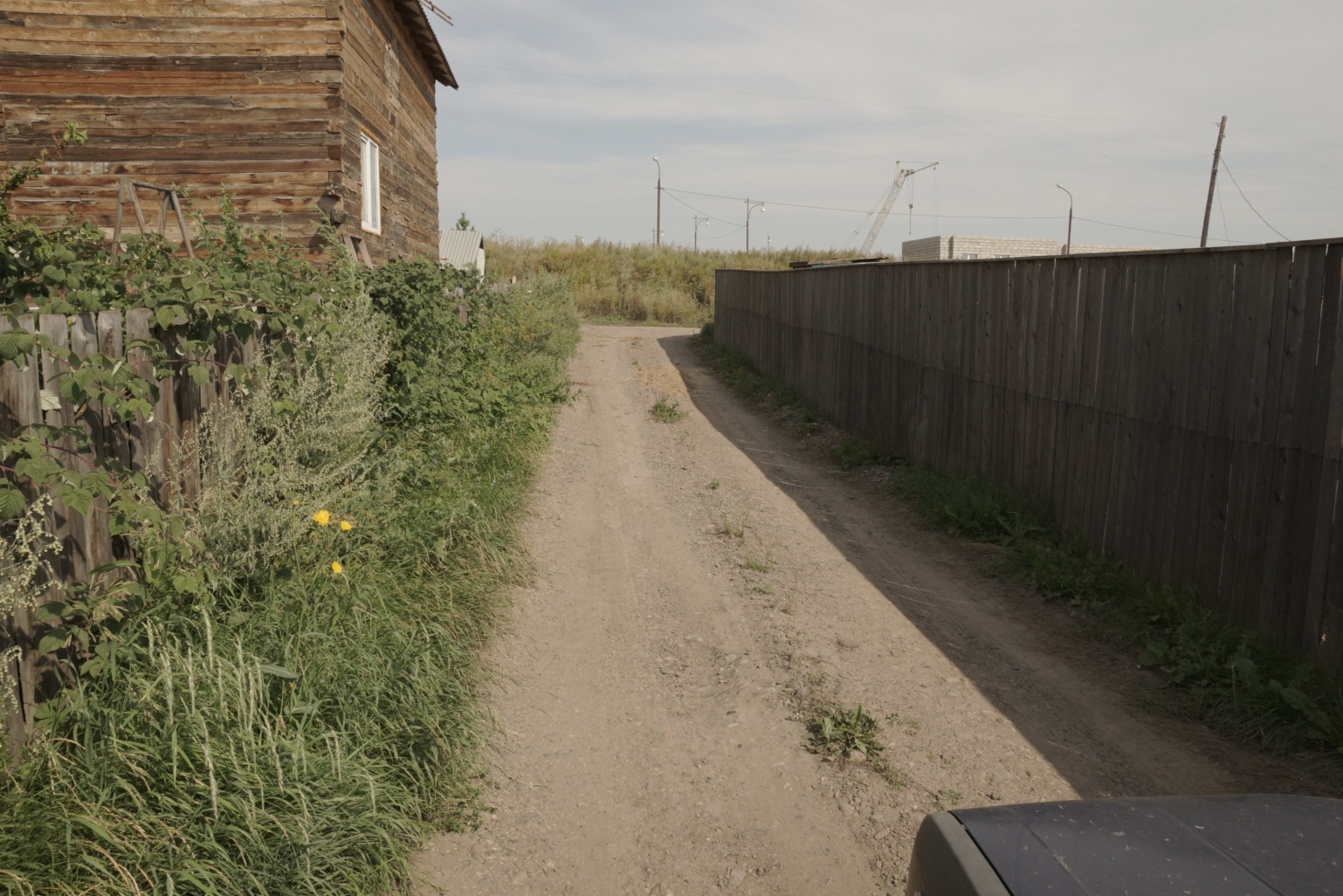 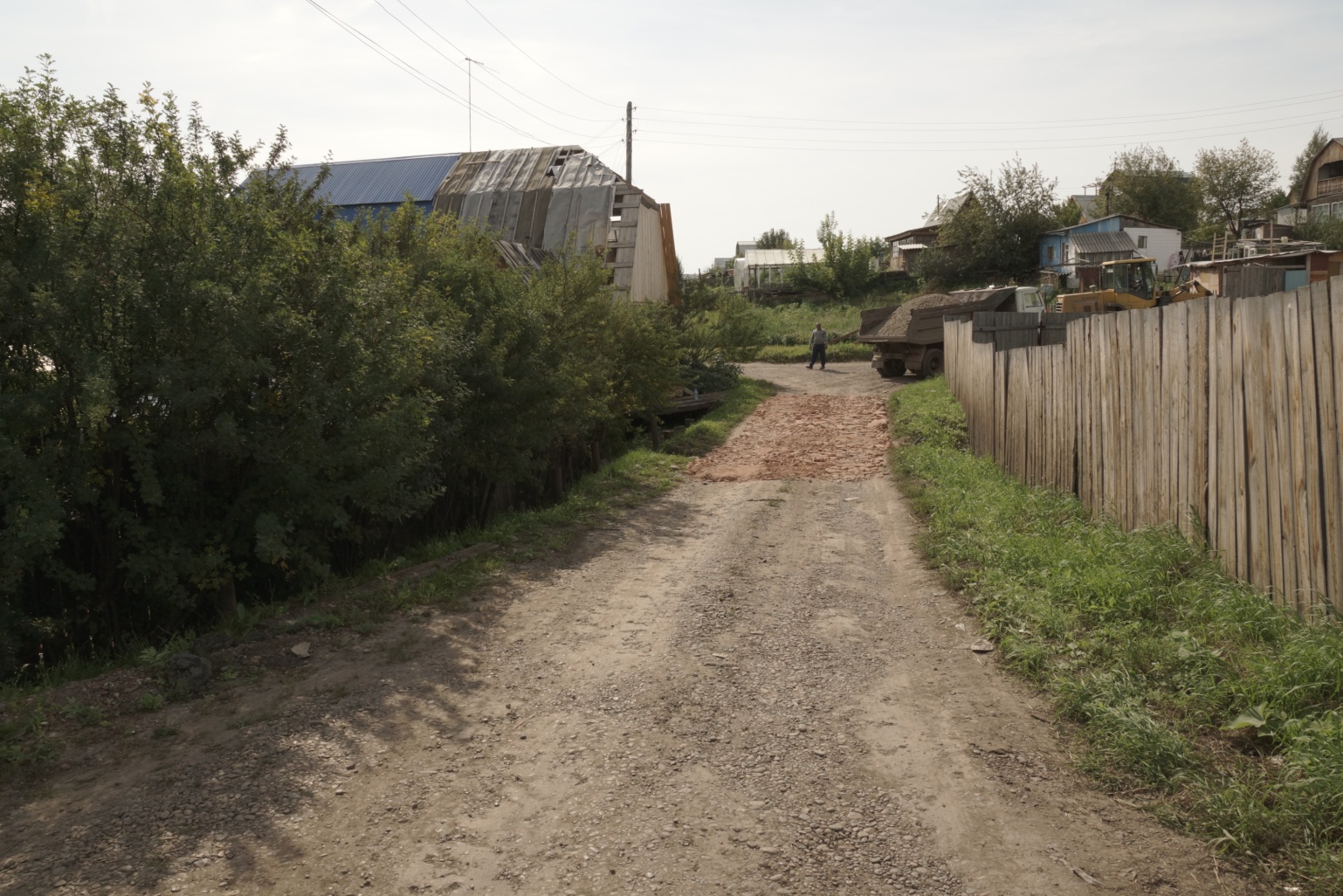 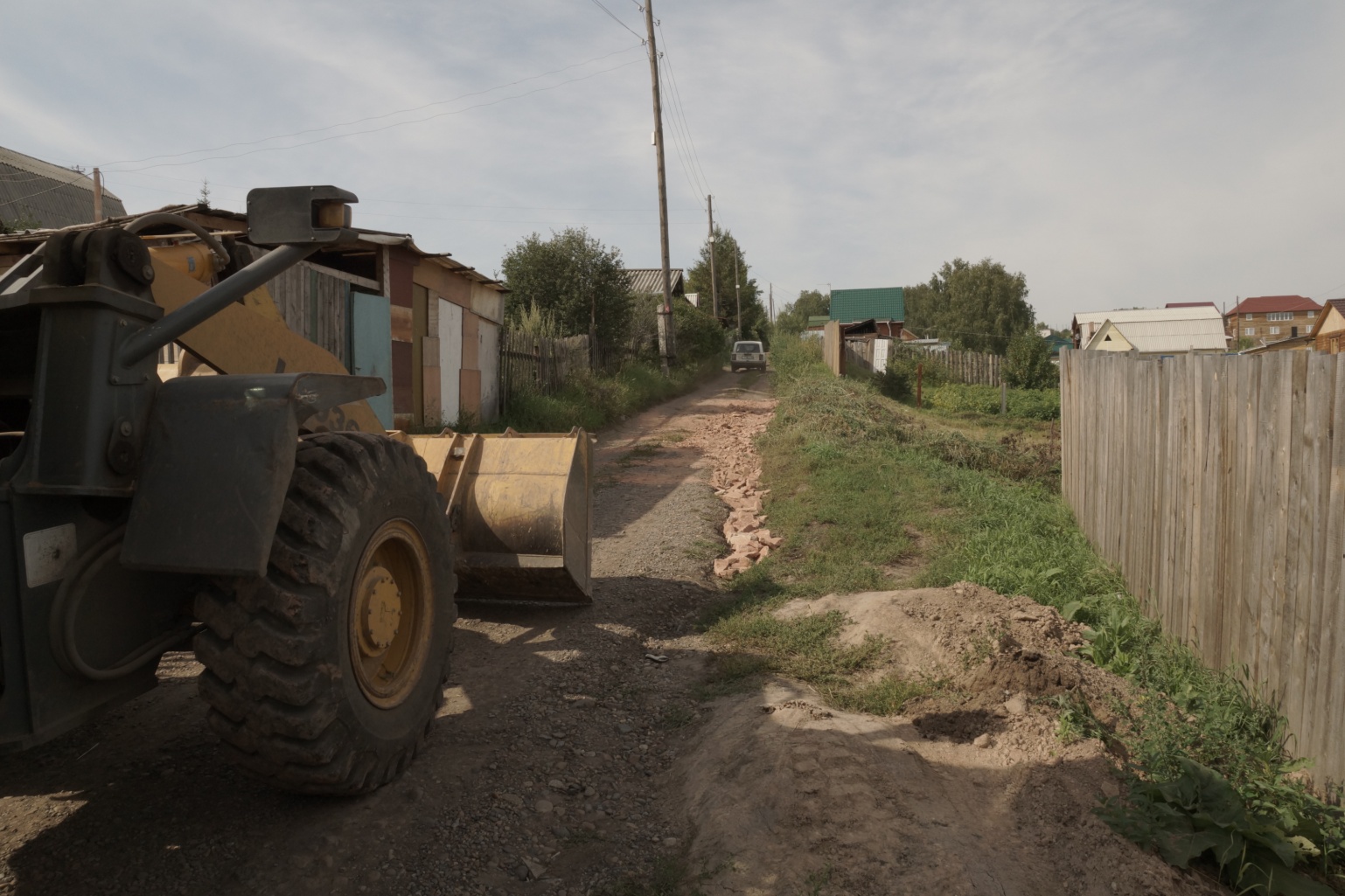 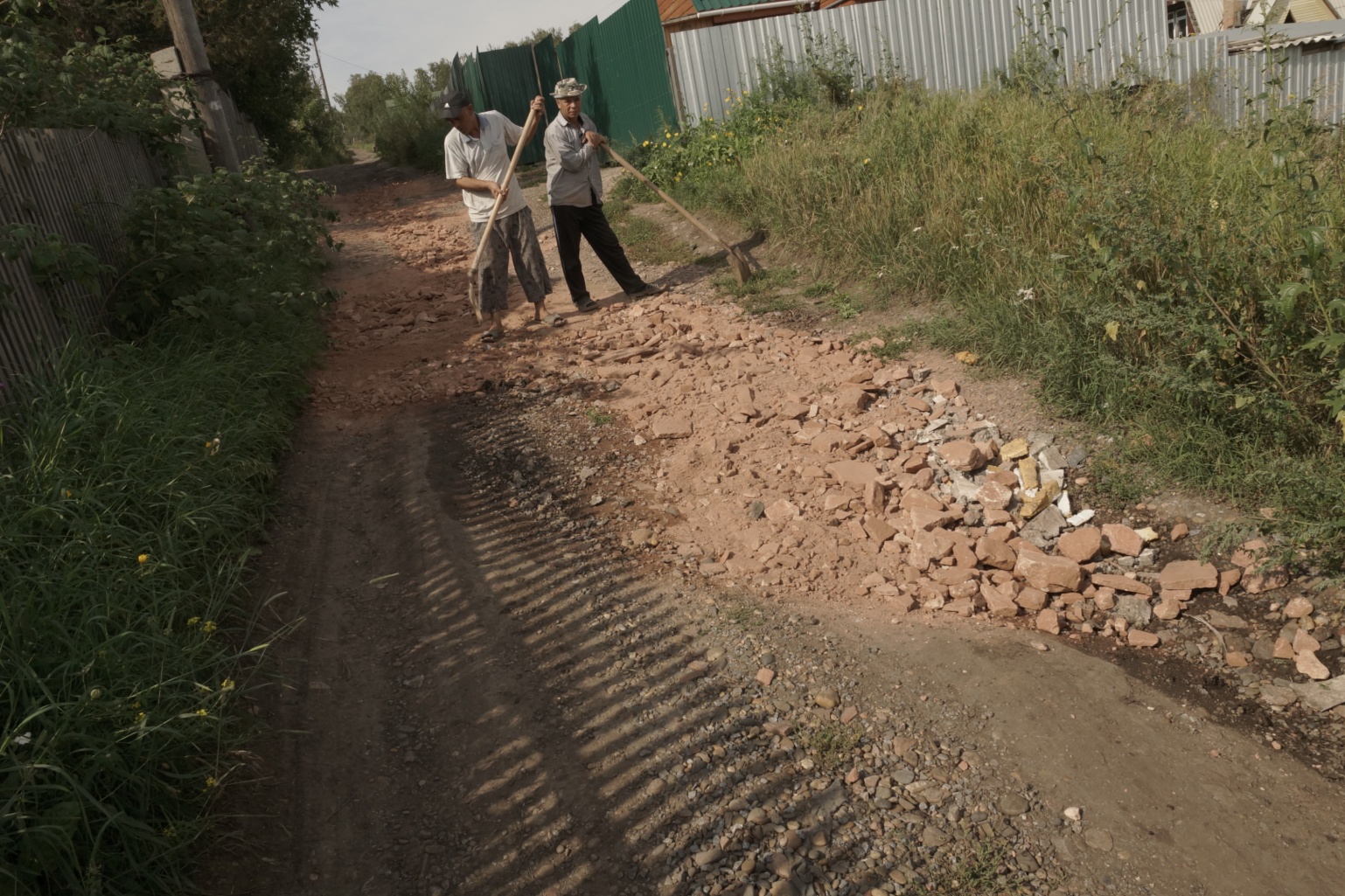 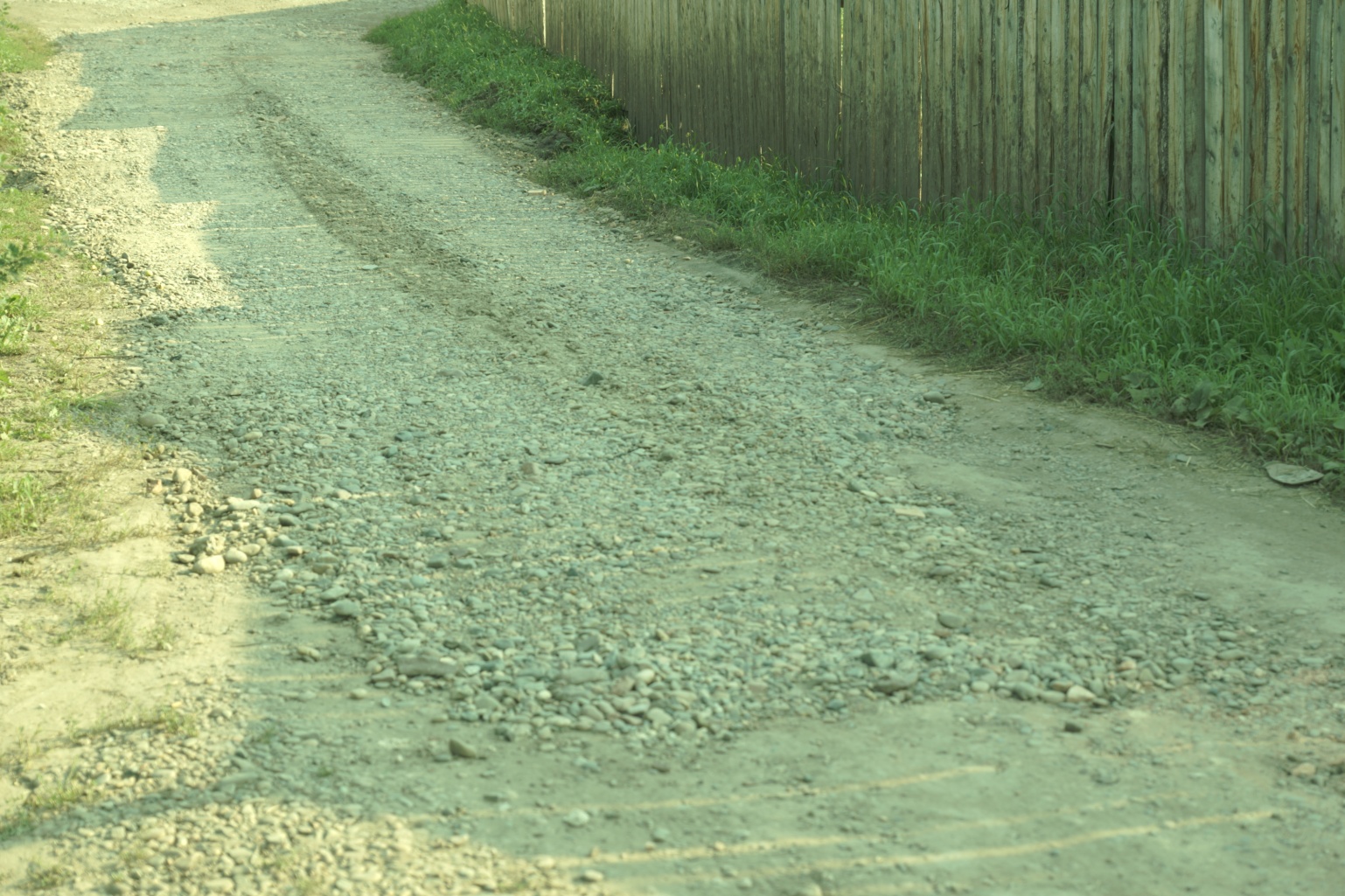 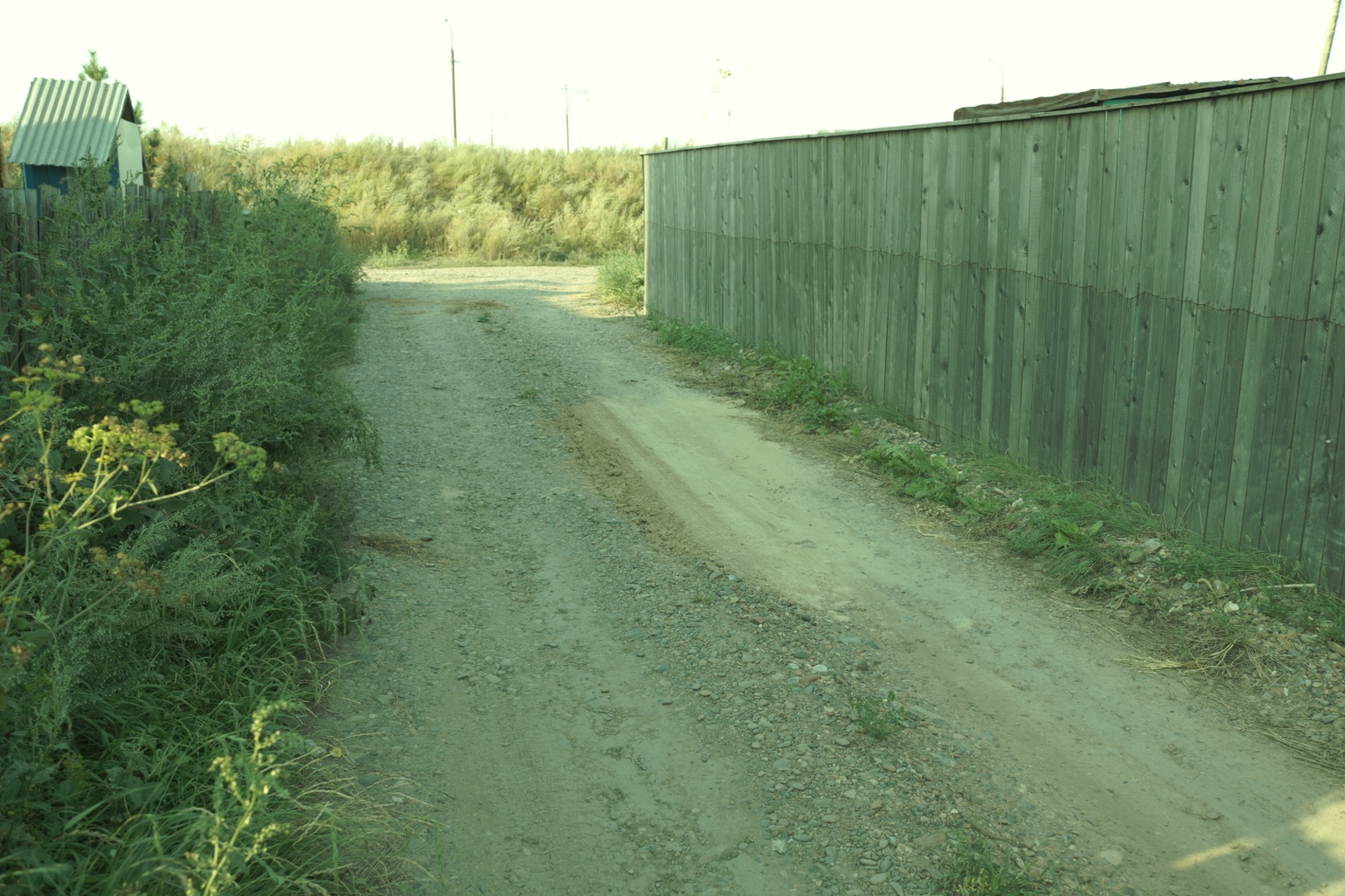 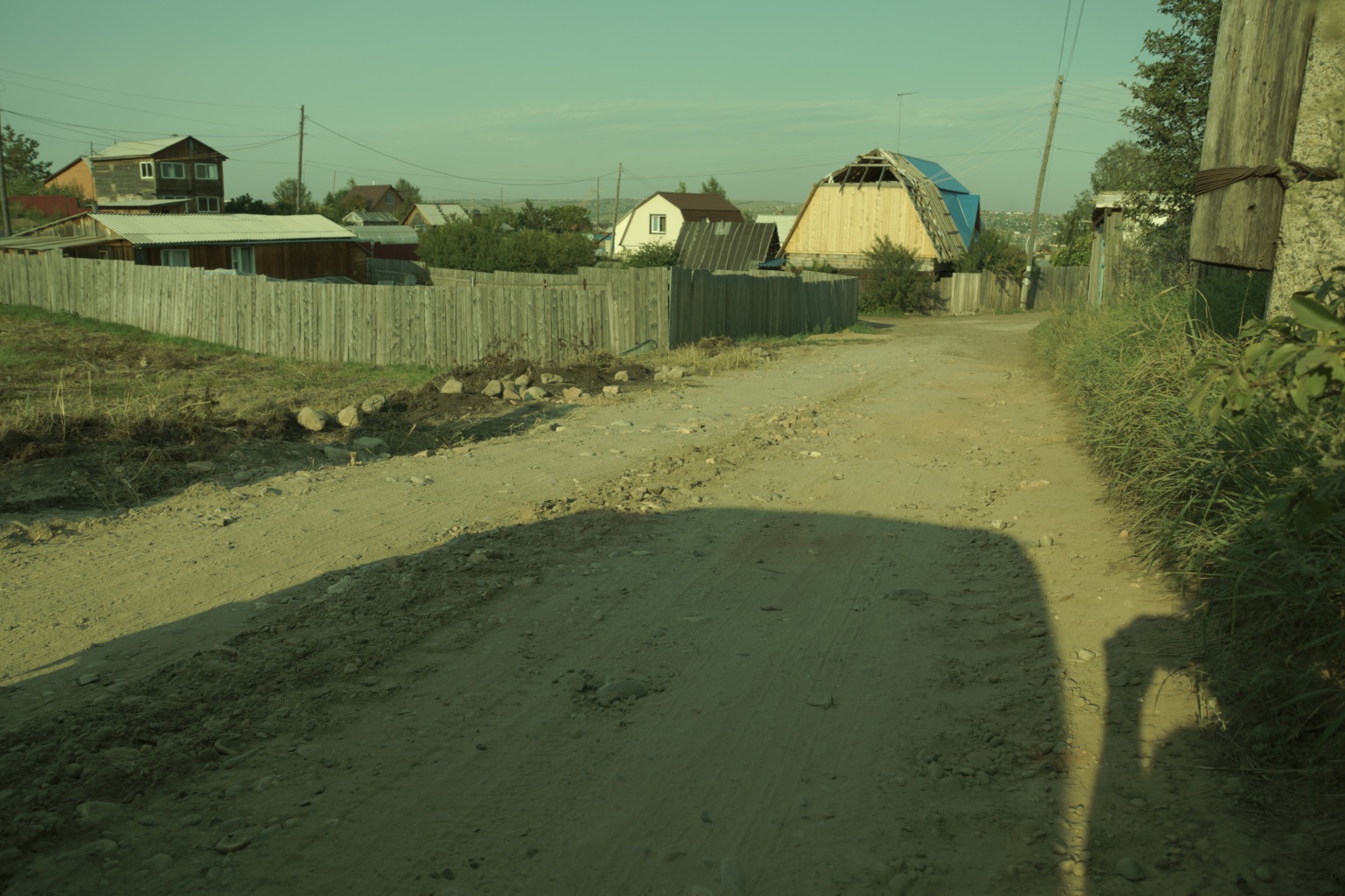 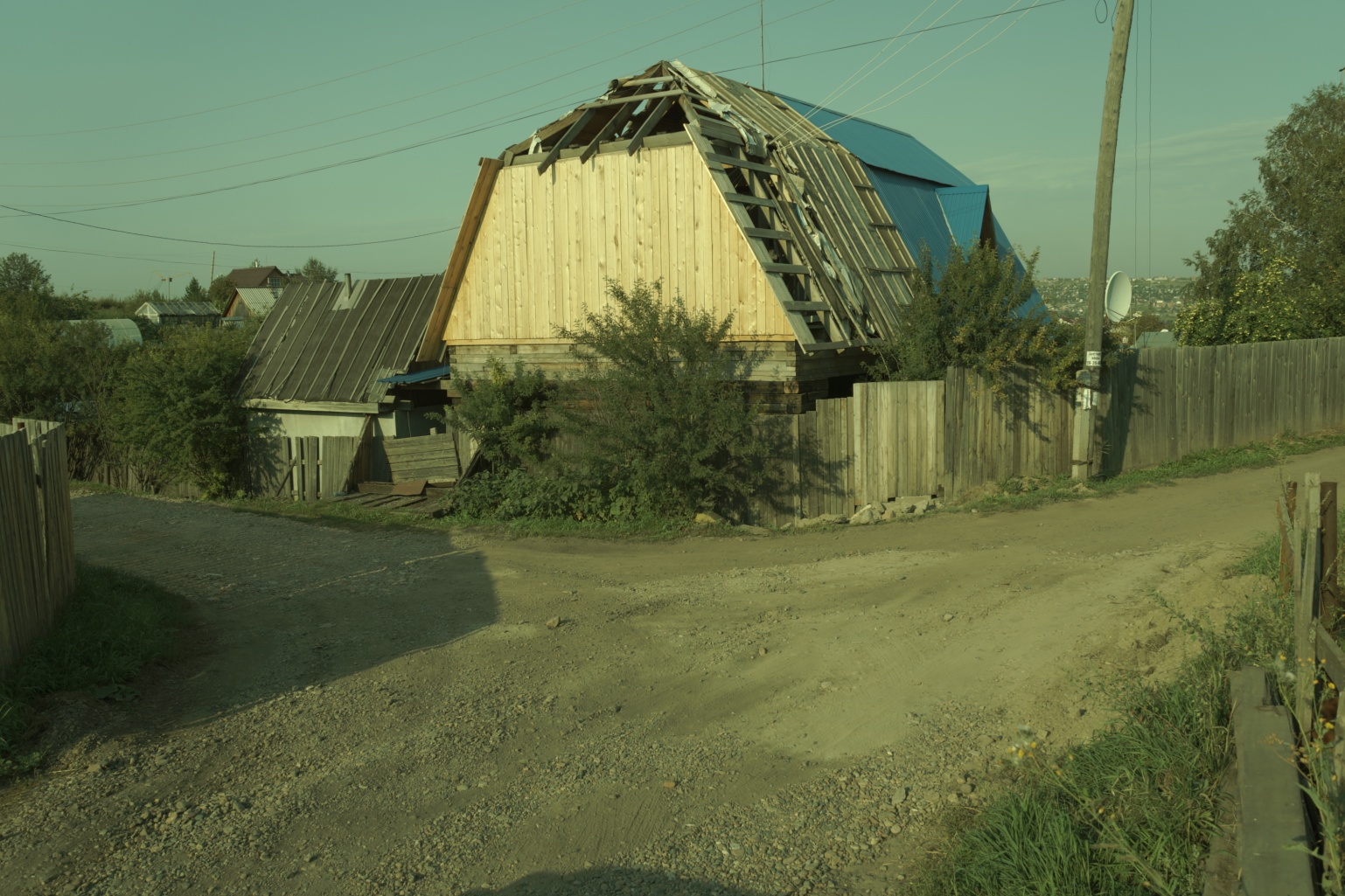 